Все продают туры – мы продаем сервис уже 14 лет! Мы летаем только на национальных регулярных авиалиниях и продаем гарантированный отдых.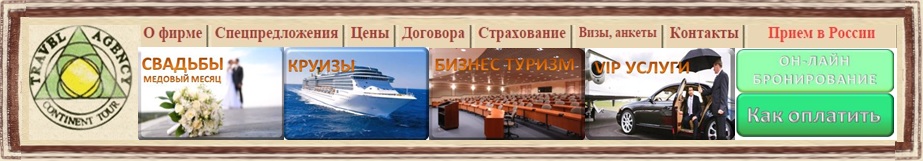 www.continenttour.ru                                                             109012, г.Москва, ул.Никольская, д.17 офис 2.3continenttours@rambler.ru                                                   Тел: +7 (495)710-41-62; +7 (495) 621-55-14МТЗ 012898                                                                     ПЛЯЖНЫЙ ОТДЫХ ВО ВЬЕТНАМЕ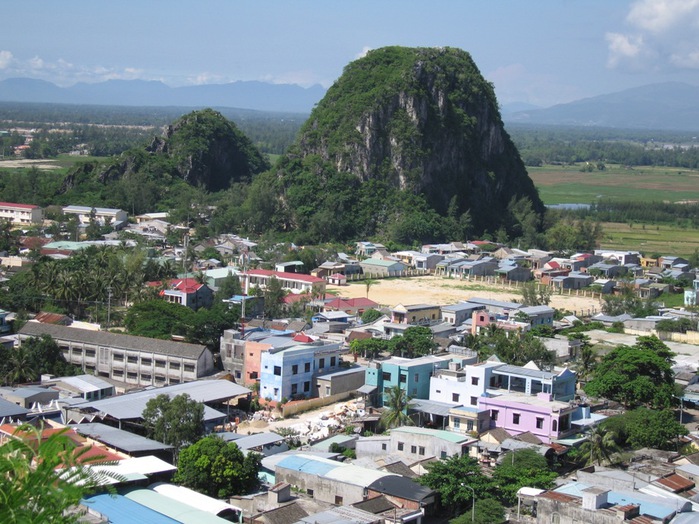 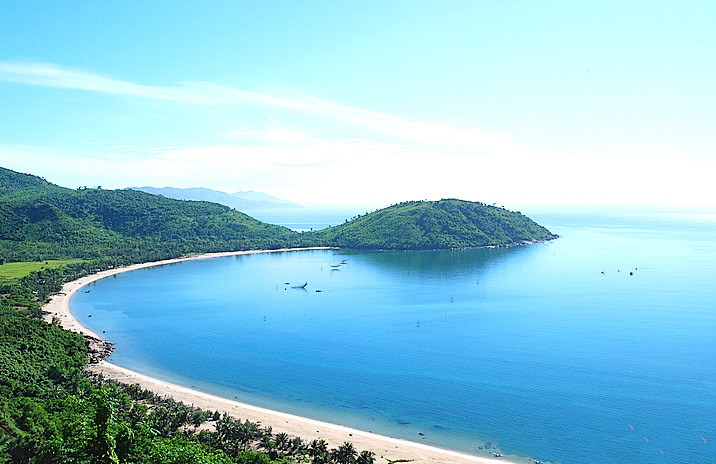 КУРОРТ ДАНАНГ Дананг - один из самых популярных морских курортов во Вьетнаме. Город расположен точно в центре страны в 970 км к северу от Хошимина (Сайгона) на пересечении всех наземных, железнодорожных, водных и воздушных транспортных линий. Местность здесь разнообразная: горы, глубокие ущелья, морское побережье, полуострова, острова и архипелаги. Климат тропический, с двумя выраженными дождливым и сухим периодами. Среднегодовая температура в пределах 28-29С. Дождливый сезон в Дананге длится с ноября по декабрь.Рекомендуемые отели:INTERCONTINENTAL DA NANG 5* 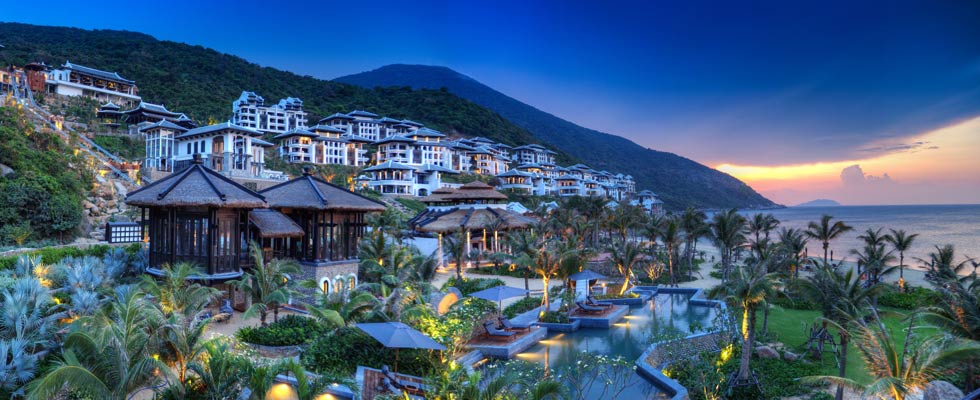 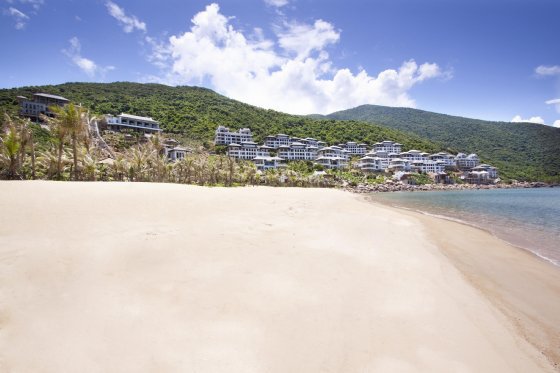 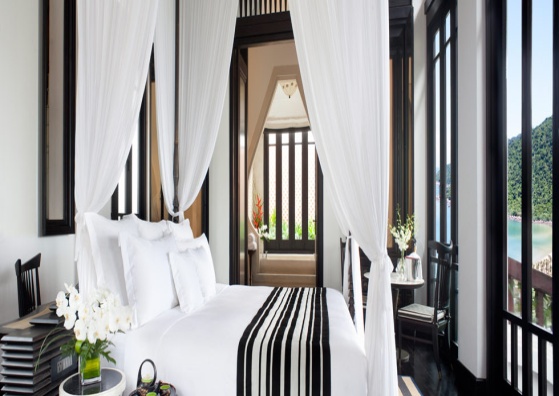 PULLMAN DANANG RESORT 5* 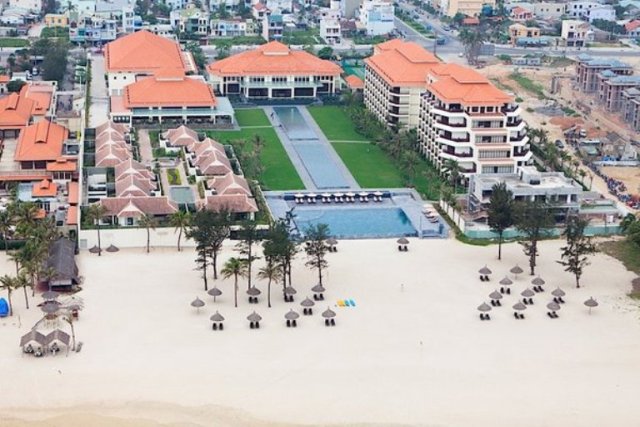 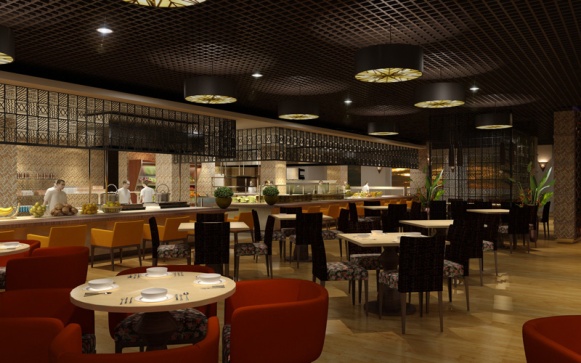 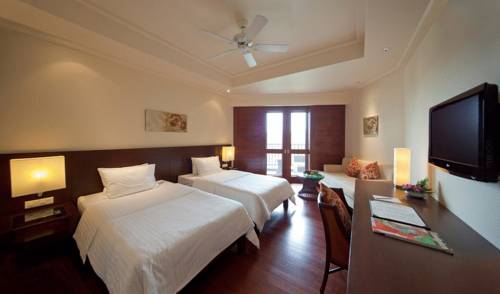 FURAMA RESORT 5* 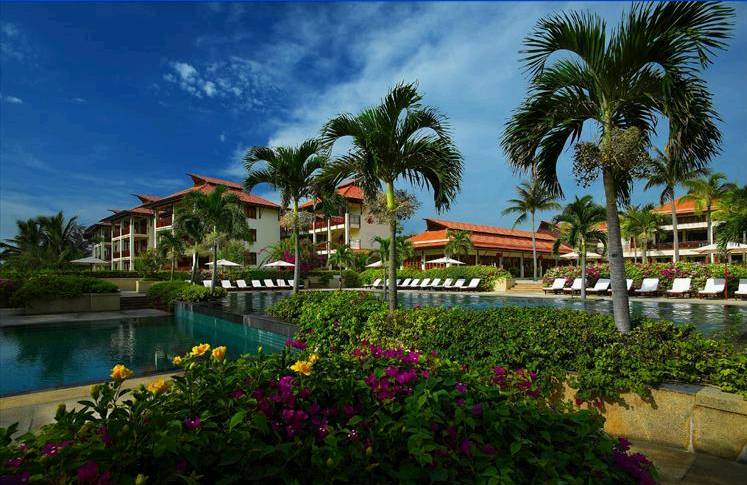 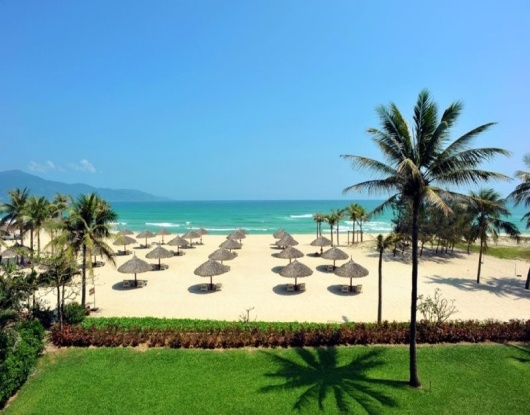 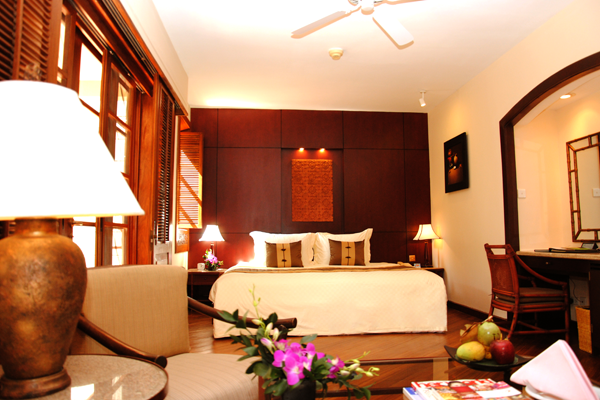 Дополнительные услуги по направлению:* Помощь в оформлении визы без покупки тура;* Цветы и комплименты с доставкой;* VIP услуги==================================================================================При заключении договора оплата услуг по курсу ЦБ на день оплаты + 2%Стандартная комиссия по всем турам составляет 10% (комиссия предоставляется только при заключении договора). Уважаемые коллеги!Благодарим всех, кто с нами работает, и приглашаем к сотрудничеству новые агентства! Договора можно скачать по ссылке: Договора. По вопросам заключения договора: +7 (495) 621-55-14, +7 (495) 710-41-62 или по электронной почте continenttours@rambler.ru  Оригиналы договора можно выслать по почте или доставить курьером по адресу: 109012, Россия, Москва, ул.Никольская, д.17, офис 2.3. При оформлении первой заявки принимается сканированная копия первой и последней страницы договора, заверенная печатью и подписью, по электронной почте: continenttour@rambler.ru Стоимость пакета на 7дн/6н на человека с июня по август (включительно): SGL Classic Room = 2960USD; ½DBL = 1485USD – Отель «INTERCONTINENTAL DA NANG» 5*SGL Superior = 1400USD; ½DBL Superior = 705USD – Отель «PULLMAN DANANG RESORT» 5*SGL Garden Superior = 1940USD; ½DBL Garden Superior = 1060USD – Отель «FURAMA RESORT» 5*Стоимость пакета на 7дн/6н на человека с июня по август (включительно): SGL Classic Room = 2960USD; ½DBL = 1485USD – Отель «INTERCONTINENTAL DA NANG» 5*SGL Superior = 1400USD; ½DBL Superior = 705USD – Отель «PULLMAN DANANG RESORT» 5*SGL Garden Superior = 1940USD; ½DBL Garden Superior = 1060USD – Отель «FURAMA RESORT» 5*В стоимость включено:*Размещение в отеле*Трансфер аэропорт-отель-аэропорт*Питание: завтраки*Медицинская страховкаДополнительно оплачивается: *А/б Москва-Ханой-Москва (вылеты по вт.чт.сб): от 630USD или* А/б Москва-Хошимин-Москва (вылеты по пн.ср.пт.вс): от 735USD* А/б Ханой (Хошимин) – Дананг – Ханой (Хошимин): от 175USD Заявки по бронированию направлять на e-mail: bron_continent@mail.ruВопросы по турам:  continenttours@rambler.ru